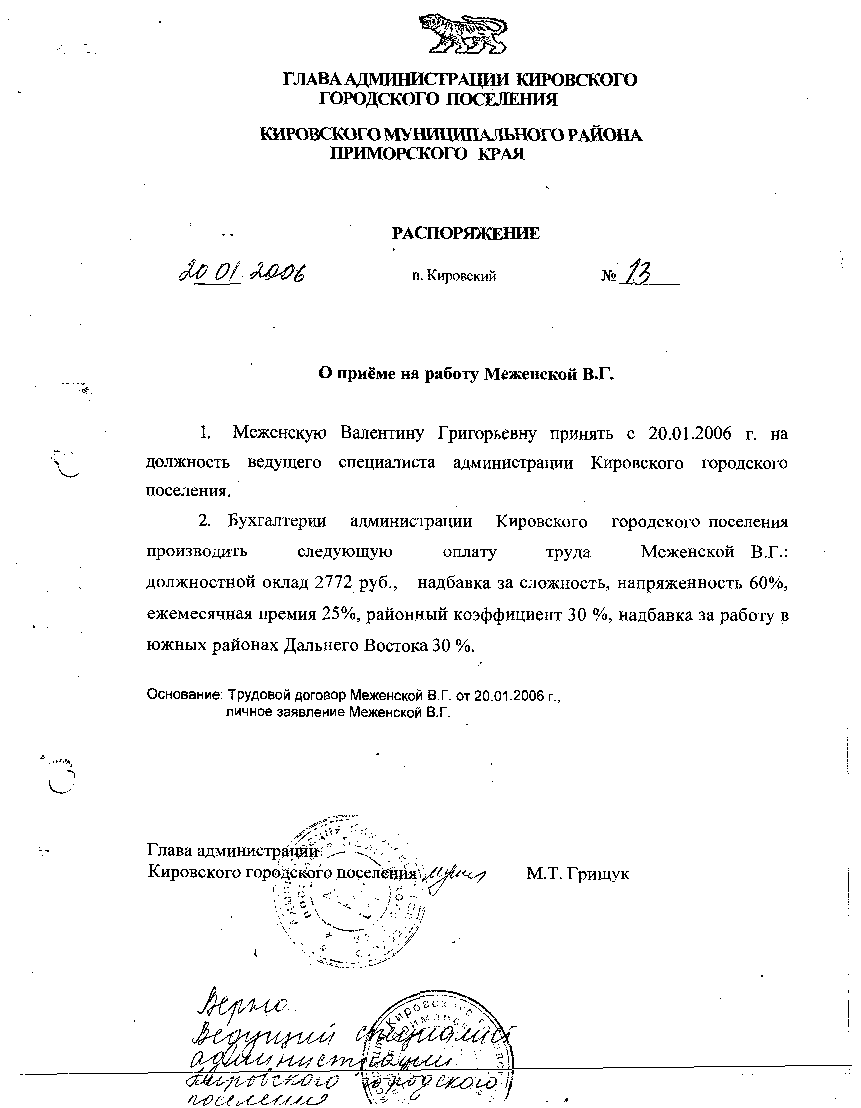 АДМИНИСТРАЦИЯ КИРОВСКОГО ГОРОДСКОГО ПОСЕЛЕНИЯ    ПОСТАНОВЛЕНИЕ  28.02.2024                                   пгт. Кировский                                   № 76О назначении публичных слушаний по проекту решения муниципального комитета Кировского городского поселения «О внесении изменений в решение муниципального комитета Кировского городского поселения от  21.10.2017 г. № 260 « Об утверждении правил благоустройства Кировского городского поселения» В соответствии с Федеральным законом от 31.10.2003 года № 131-ФЗ «Об общих принципах организации местного самоуправления в Российской Федерации», руководствуясь Уставом Кировского городского поселения  администрация Кировского городского поселенияПОСТАНОВЛЯЕТ:Назначить по инициативе главы Кировского городского поселения публичные слушания по проекту решения муниципального комитета Кировского городского поселения «О внесении изменений в решение муниципального комитета Кировского городского поселения от  21.10.2017 г. № 260 « Об утверждении правил благоустройства Кировского городского поселения» на 05.04.2024 года.Время проведения – 14 часов.Место проведения – здание администрации Кировского городского поселения по адресу пгт. Кировский, ул. Площадь Свободы, 46.Определить следующий порядок учета мнений и предложений по проекту решения муниципального комитета Кировского городского поселения «О внесении изменений в решение муниципального комитета Кировского городского поселения от  21.10.2017 г. № 260 « Об утверждении правил благоустройства Кировского городского поселения»:Срок принятия предложений до 04.04.2024 года;Время и место принятия предложений с 08-00 до 17-00 часов в здании администрации по ул. Площадь Свободы, 46 или по эл.почте poskir@mail.ru.Утвердить оргкомитет по проведению публичных слушаний в следующем составе:Председатель оргкомитета – Коляда С. В. –глава администрации Кировского городского поселения;Члены оргкомитета:Воронина А.А. – начальник общего отдела администрации;Злотницкий Е.И. – ведущий специалист 2 разряда администрации;Романенко О.С. – ведущий специалист 2 разряда администрации;Островерхая Е.А. – специалист по архитектуре и градостроительству МКУ «ХОЗУ администрации кировского городского поселения».Опубликовать настоящее постановление на официальном сайте Кировского  городского поселения в информационно-телекоммуникационной сети «Интернет».Глава Кировского городского поселения-глава администрацииКировского городского поселения                                                        С.В. Коляда